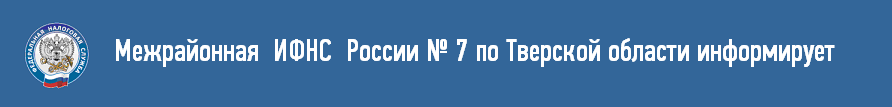 1 апреля истекает срок представления Справки 2-НДФЛ налоговыми агентами1 апреля 2018 года истекает срок представления налоговыми агентами Справки о доходах физических лиц за 2017 год по форме 2-НДФЛ с признаком «1».Представить Справку должны налоговые агенты, индивидуальные предприниматели, нотариусы, занимающиеся частной практикой, адвокаты, учредившие адвокатские кабинеты, а также обособленные подразделения иностранных организаций в РФ, от которых или в результате отношений с которыми налогоплательщик получил доходы.Справка 2-НДФЛ с признаком «1» представляется по каждому физическому лицу, которому организация выплачивала доходы, кроме тех, кому были выплачены только доходы по договорам купли-продажи имущества и имущественных прав, по договорам, заключенным с физическим лицом как с индивидуальным предпринимателем; а также доходы в виде дивидендов.Представить в налоговый орган Справку налоговые агенты вправе как по форме, утвержденной приказом ФНС России от 30.10.2015 года №ММВ-7-11/485@ без внесенных изменений, так и по форме, с учетом изменений, внесенных приказом ФНС России от 17.01.2018 года №ММВ-7-11/19@.Обращаем внимание, что в Справку о доходах физического лица по форме 2-НДФЛ за 2017 год внесены изменения. Так, в новой форме отсутствует поле «Адрес места жительства в Российской Федерации». В Справке появились такие поля, как «Форма реорганизации (ликвидации) (код)» и «ИНН/КПП реорганизованной организации».Способ представления  справки 2-НДФЛ - в электронном виде или на бумаге, - зависит от численности физлиц, которым выплачивался доход: если их 25 человек и больше, то справки нужно подавать только в электронной форме по телекоммуникационным каналам связи;За представление налоговому органу документов, содержащих недостоверные сведения (в том числе сведений по форме 2-НДФЛ) предусмотрена ответственность в виде штрафа в размере 500 рублей за каждый документ.За непредставление налоговым агентом в срок Справки о доходах предусмотрена ответственность в размере 200 рублей за каждую не представленную справку. Также должностных лиц организации могут привлечь к административной ответственности согласно статье 15.6 КоАП РФ в виде штрафа в размере от 300 до 500 рублей.